 ҠАРАР                                       	                  ПОСТАНОВЛЕНИЕ«20» ноябрь  2019  й.			  №77                  «20» ноября  2019 г.О проведении собрания граждан       В соответствии Федерального закона от  06.10.2006 г.  № 131-ФЗ  «Об общих принципах  организации местного самоуправления в Российской Федерации», Решением Совета сельского поселения Удельно-Дуванейский сельсовет муниципального района Благовещенский район Республики Башкортостан № 32-4 от  06.07.2007г. "Об утверждении  положения о порядке назначения и проведения собраний граждан, конференций граждан (собраний делегатов)"  администрация сельского поселения Удельно-Дуванейский сельсовет муниципального района Благовещенский район Республики БашкортостанПОСТАНОВЛЯЕТ:1.Назначить собрание граждан  сельского поселения  Удельно-Дуванейский сельсовет  муниципального района Благовещенский район Республики Башкортостан  28 ноября 2019  в 18:00 часов в здании СДК  с.Удельно-Дуваней с предполагаемой  повесткой дня:1. ППМИ-2020 г. с. Удельно-Дуваней.2. Профилактика пожарной безопасности в осенне-зимний  период. Установка автономных пожарных извещателей.3.  Об уплате  имущественных налогов .4. О регистрации в системе ЕСИА- "Госуслуги"   жителей сельского поселения.5.Проект  "Дорожная карта  по развитию сельского поселения Удельно-Дуванейский сельсовет на 2020-2025 гг.".6.Разное.2. Настоящее постановление подлежит обнародованию на информационном стенде в здании администрации сельского поселения Удельно-Дуванейский сельсовет по адресу: с.Удельно-Дуваней, ул.Димитрова, д.24, на  официальном сайте  администрации сельского поселения Удельно-Дуванейский сельсовет муниципального района Благовещенский район Республики Башкортостан в сети Интернет.3.Контроль за исполнением  данного постановления оставляю за собой.Глава сельского поселения               				       Н.С.Жилина	БАШКОРТОСТАН РЕСПУБЛИКАhЫБЛАГОВЕЩЕН РАЙОНЫ МУНИЦИПАЛЬ РАЙОНЫНЫҢ   УДЕЛЬНО-ДЫУАНАЙ  АУЫЛ СОВЕТЫ  АУЫЛЫ БИЛӘМӘhЕ ХАКИМИӘТЕ 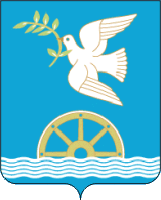 АДМИНИСТРАЦИЯ СЕЛЬСКОГО ПОСЕЛЕНИЯ УДЕЛЬНО-ДУВАНЕЙСКИЙ СЕЛЬСОВЕТ МУНИЦИПАЛЬНОГО РАЙОНА БЛАГОВЕЩЕНСКИЙ РАЙОН РЕСПУБЛИКИ   БАШКОРТОСТАН